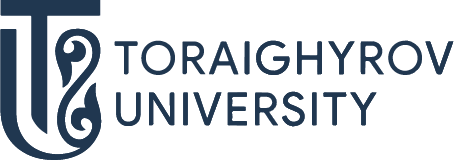 БІЛІМ БЕРУ БАҒДАРЛАМАЛАРЫ ӘЛЕМІН ТАНЫП БІЛ!В053 Физикалық және химиялық ғылымдар6В05302 ХимияТРАЕКТОРИЯХимиялық және экологиялық сараптама;Органикалық синтезБОЛАШАҚТА ЖҰМЫСПЕН ҚАМТАМАСЫЗ ЕТУСІЗ ҚЫЗМЕТ ІСТЕЙ АЛАТЫН ОРЫНДАР:Ғылыми-зерттеу ұйымдары Техникалық және кәсіптік білім беруді ұйымдастыруӨндірістік кәсіпорындар-зертханаларІшкі істер департаменті - криминалистикаСіз қандай қызметте істей аласыз?Химик лаборантыИнженер химикСарапшы химикХимик талдаушыКриминалист Дұрыс таңдау жаса – ToU оқуға кел